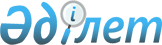 Об утверждении формы отчета банков второго уровня по экспортным операциям с аффинированными золотом и серебром в слитках
					
			Утративший силу
			
			
		
					Постановление Правления Национального Банка Республики Казахстан от 25 ноября 2011 года № 191. Зарегистрировано в Министерстве юстиции Республики Казахстан 25 января 2012 года № 7396. Утратило силу постановлением Правления Национального Банка Республики Казахстан от 24 августа 2012 года № 259

      Сноска. Утратило силу постановлением Правления Национального Банка РК от 24.08.2012 № 259 (вводится в действие по истечении десяти календарных дней после дня его первого официального опубликования).      В соответствии с Указом Президента Республики Казахстан от 21 июля 2011 года № 120 "О мерах по выполнению Решения Межгосударственного совета (высшего органа Таможенного союза) Евразийского экономического сообщества от 27 ноября 2009 года № 19 "О едином нетарифном регулировании Таможенного союза Республики Беларусь, Республики Казахстан и Российской Федерации", в целях осуществления контроля за экспортными операциями банков второго уровня с аффинированными золотом и серебром в слитках Правление Национального Банка Республики Казахстан постановляет:



      1. Утвердить форму отчета банков второго уровня по экспортным операциям с аффинированными золотом и серебром в слитках, согласно приложению к настоящему постановлению.



      2. Отчет по экспортным операциям с аффинированными золотом и серебром в слитках составляется банками второго уровня, осуществляющими экспортные операции с аффинированными золотом и серебром в слитках, и представляется в Национальный Банк Республики Казахстан ежемесячно, не позднее пятого рабочего дня месяца, следующего за отчетным, в электронном виде посредством финансовой автоматизированной системы транспорта информации (ФАСТИ) Республиканского государственного предприятия на праве хозяйственного ведения "Казахстанский центр межбанковских расчетов Национального Банка Республики Казахстан".



      3. Настоящее постановление вводится в действие по истечении десяти календарных дней после дня его первого официального опубликования.      Председатель

      Национального Банка                        Г. Марченко      "СОГЛАСОВАНО"

      Агентство Республики Казахстан

      по статистике

      И.о. Председателя

      Ж.А. Джаркинбаев

      23 декабря 2011 года

Приложение        

к постановлению Правления 

Национального Банка    

Республики Казахстан   

от 25 ноября 2011 года № 191Форма

Отчет

__________________________________________

(полное наименование банка второго уровня)

по экспортным операциям с аффинированными

золотом и серебром в слитках

за ____________ 20___ года*

(месяц)

      * Сведения представляются по операциям, по которым в отчетном месяце аффинированные золото и серебро в слитках выпущены таможенным органом в порядке, установленном Кодексом Республики Казахстан от 30 июня 2010 года "О таможенном деле в Республике Казахстан", для помещения под таможенную процедуру экспорта.



      ** Сумма указывается в валюте реализации, с указанием вида валюты.Первый руководитель

(на период его отсутствия -

лицо, его замещающее)          _______________ дата ____________

Главный бухгалтер              _______________ дата ____________

Исполнитель                    _______________ дата ____________

Телефон                        _______________

Место для печати
					© 2012. РГП на ПХВ «Институт законодательства и правовой информации Республики Казахстан» Министерства юстиции Республики Казахстан
				Наименование

товараСтрана

импортераКоличест-

во

слитковВес

(унция)Химически

чистая масса

(унция)Сумма

реализации**123456Аффиниро-

ванное

золотоАффиниро-

ванное

серебро